KINDERGARTEN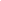 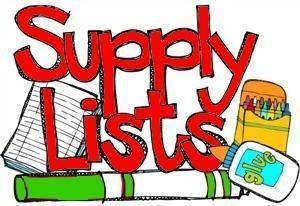 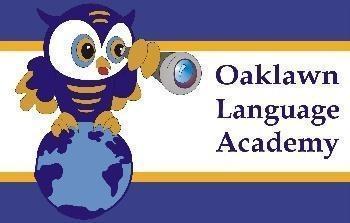 2023 - 2024Student’s name:  ___________________________________________Please place all supplies inside one large bag marked with your child’s name and include the following list. Please make sure to complete the chart below while collecting supplies.	Thank you!Wish List:Stickers packages Paper plates1 ball of yarn1 ream of colored cardstock (Astrobright)1 ream of colored copying paper (Astrobright)Play-DohGRADO KINDER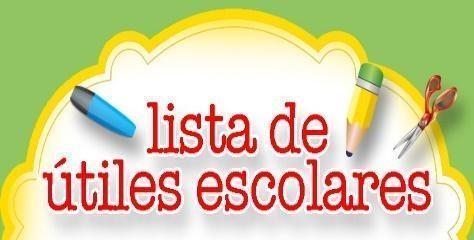 2023 - 2024Nombre del estudiante:_____________________________________Por favor ponga los materiales dentro de una bolsa grande marcada e incluya esta lista. Asegúrese de llenar la tabla de abajo. ¡Gracias!Lista de donación:Paquetes de pegatinas (stickers)Platos desechables pequeños de papel.Una madeja de lana (yarn)1 resma de cartulina de colores Neón tamaño carta para fotocopias (Astrobright)1 resma de papel de colores Neón tamaño carta para fotocopias (Astrobright)1 caja de Play-DohITEMTURNED INPENDING4 small glue sticks (Elmers)2 ream of white copying paper1 box wet wipes/baby wipes1 box facial tissue (Kleenex)1 roll of paper towels1 bottle of disinfecting Clorox wipes1 Lysol disinfectant spray1 box quart size zip bags3 primary journal notebooks (early creative story tablets with blank space for drawing)6 thick My First Ticonderoga No. 2 pencils.2 box of crayons (24)1 pack of pink erasers (3 or 4 in a pack)1 pkg. of Expo dry erase markers (4 colors)1 box of Crayola washable markers4 plastic folders with 2 pockets (green, blue, purple and red) please make sure you get these four specific colors (labeled with your child’s name)1 1½ inch binder (labeled with your child’s name)1 set of headphones in a Ziploc bag labeled (earbuds not preferred)ARTÍCULOENTREGOPENDIENTE4 pegamentos de barra pequeños (Elmer’s)2 resma de papel blanco tamaño carta para fotocopias1 cajas de pañitos húmedos de bebe1 caja de pañuelos faciales1 rollo de papel toalla1 envase de toallitas de clorox1 Lysol spray desinfectante1 caja de bolsas (ziplock) tamaño cuarto de galón3 cuadernos “primary journal notebooks (early creative story tablets with blank space for drawing)”6 lápices gruesos My first Ticonderoga No. 22 cajas de crayolas (24 unidades)3 o 4 borradores1 paquetes de marcadores borrables Expo (4 colores)1 caja de marcadores lavables marca Crayola4 fólderes plásticos (rojo, verde, azul y morado) **asegúrese de que sean esos colores. Marcados con el nombre de su hijo/a1 folder de 1 1⁄2 pulgadas. Marcado con el nombre de su hijo/a1 set de audífonos en una bolsa Ziploc con nombre (Que no sean earbuds)